Министерство образования  и науки Республики ТатарстанвcE  оссийскпіі олимпиддд школьников поOCHOBAM  БЕЗОПАСНОСТИ   ЖИЗНЕДЕЯТЕЛЬНОСТИ(ШКОЛЬ НЫЙ ЭТАП)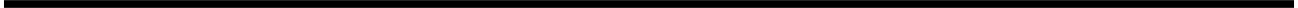  	   	2017 г.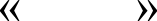 ТЕОPE ТИЧЕ СКИЙ ТУР10-11 i‹nacc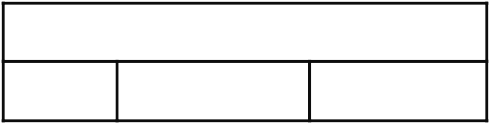 Впишите свой код/шифрг. КазаньУважаемый  участник ОлимпиаЬы.!При выполнении заданий теоретического тypa Вам npeдcmoиm выполнить onpeдe- ленную работу, которую лучше организовать следующим образом.не cneшa, внимательно  прочитайте  задание и входящие  в него вопросы  или си-определите,  наиболее  верный  и полный ответ;если вы отвечаете на теоретический вonpoc, обдумайте и сформулируйте кон- кретный  ответ только  на поставленный вопрос;если вы отвечаете на предложенную ситуацию, обдумайте порядок и последо- вательность действий no предложенной ситуации и впишите ответы в схему в той no- следовательности, которую вы определили, npu этом ответ должен быть кратким, но содержать  необходимую  информацию;если вы отвечаете на задание, связанное с заполнением таблицы, не старайтесь детализировать информацию, вписывайте только те сведения или данные, которые указаны  в вonpoce  или верхних графах,nocлe выполнения всех предложенных заданий еще раз удостоверьтесь в npa- вильности  выбранных  вами ответов  и решений;Задание теоретического mypa по данной предметной секции считается выполнен- ным, если Вы вовремя сдаете его членам жюри.Желаем вам успеха.!ЗАДАНИЯ  ТЕОРЕТИЧЕСКОГО TУPA  (Теоретический блок)старшая  возрастная группаЗвgвнне 1. При помощи стрелок установите соответствие между влиянием фактора риска и вероятностью развития заболевания.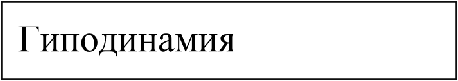 Стресс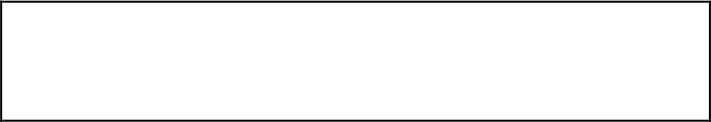 Оценочные баллы: максимально — 7 баллов; фактически набранные баллы за задание -	 	Подписи членов жюри  	Задание 2. Bnишume в левую часть таблицы наименования режимов функционирова- ния РСЧС.Оценочные баллы:  макСимальнО  —  6 баллов;фактически набранные баллы за задание -     	Подписи членов жюри  	Задание 3. Основываясь на знаниях о составе Вооружённых Сил Россииской Фе- дерации и военных геральдических знаках, впишите в правых окошках названия фор- мирований Вооружённых Сил Российской Федерации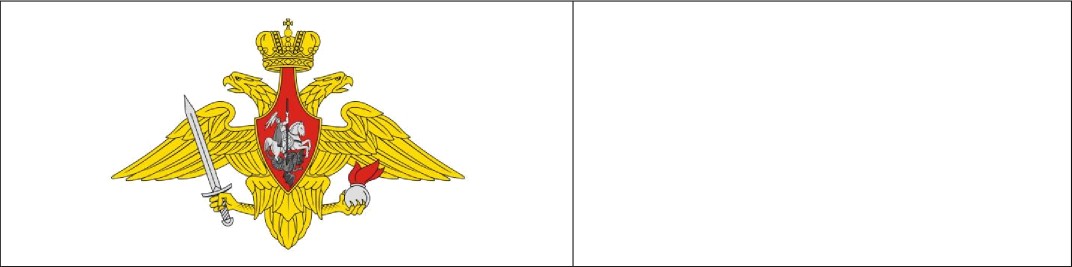 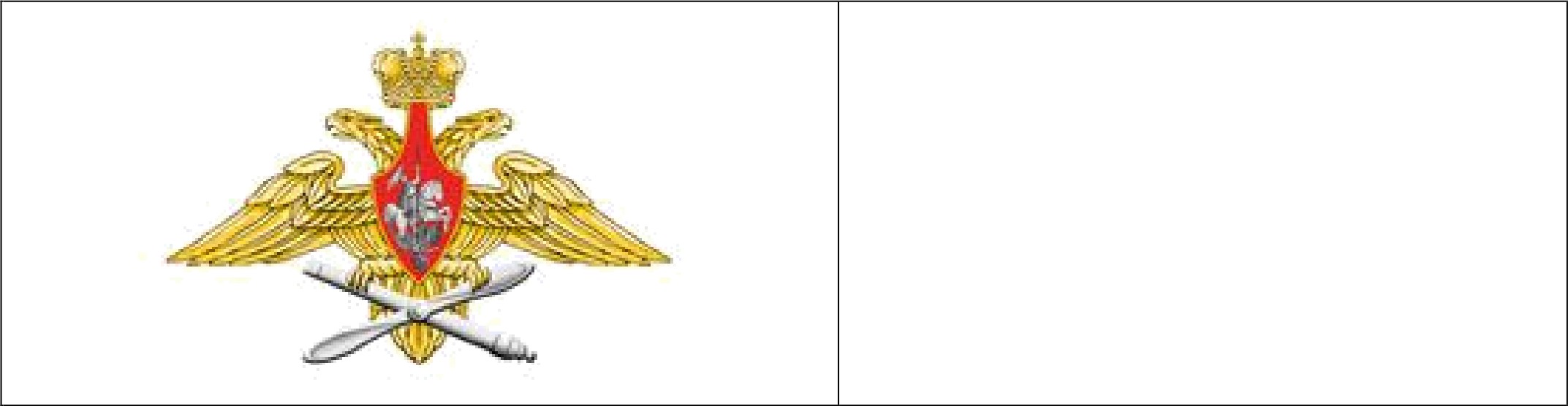 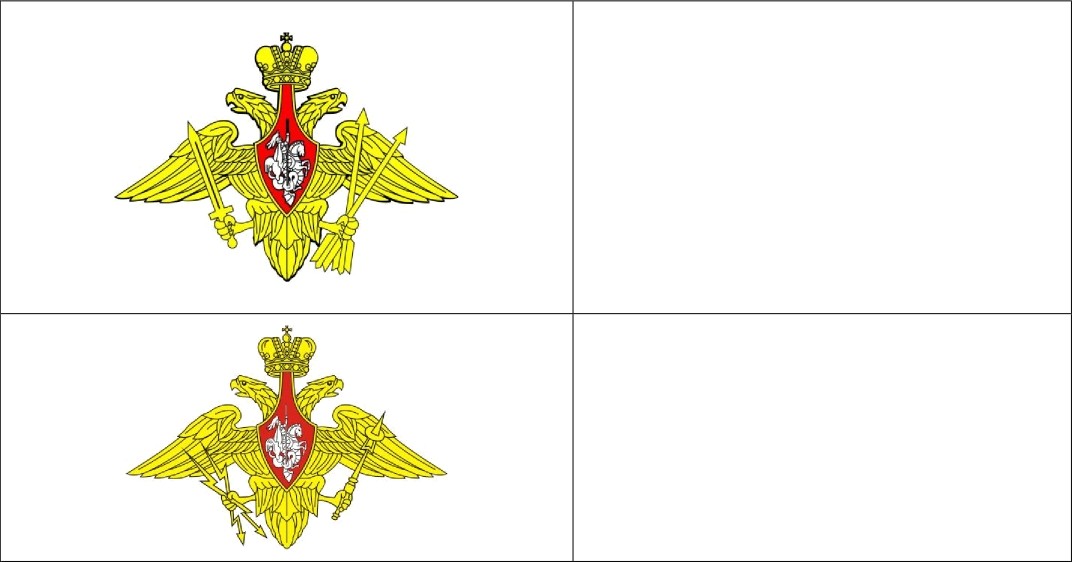 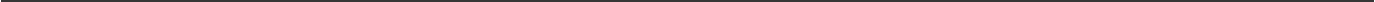 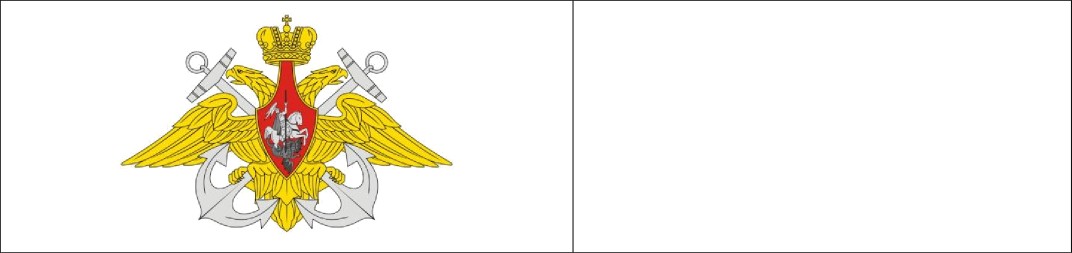 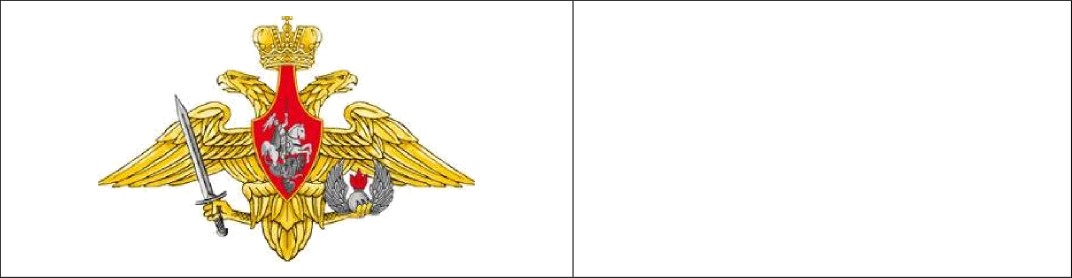 Оценочные баллы: максимально — 12 баллов;фактически набранные баллы за задание -	 	Подписи членов жюри  	Задание 4. Заполните таблицу, вписав название вида оружия, действия которого ос- новано на новых физических принципах.Оценочные баллы: максимально — 10 баллов;фактически набранные баллы за задание -	 	Подписи членов жюри  	Задание  5.  Перечислите  основные  принципы  противодействия  терроризму вРоссийской Федерации.’1. 	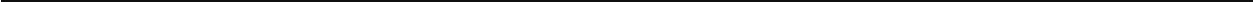 2. 	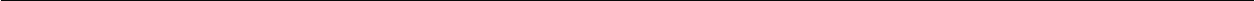 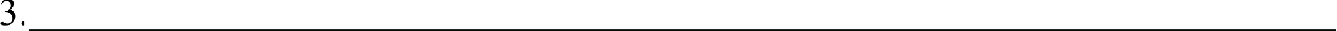 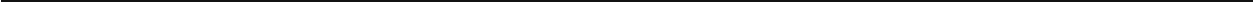 4. 	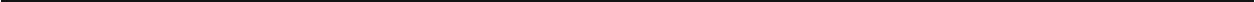 5. 	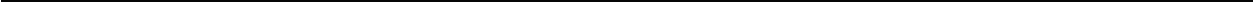 6. 	7. 	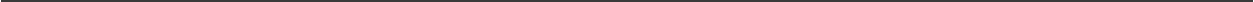 8  	9. 	10. 	11. 	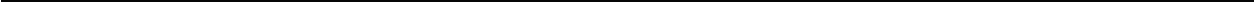 12. 	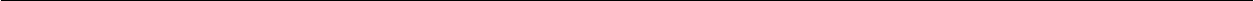 13. 	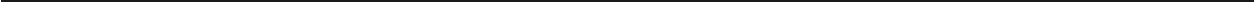 Оценочные баллы:  максимально — 25 баллов;фактически набранные баллы за задание -	 	Подписи членов жюри  	Максимальная оценка за полностью правильно выполненный Теорети- ческий блок — 6# dаллов,фактически набранные баллы за Теоретический блок	 	Подписи членов жюри  	ЗАДАНИЯ ТЕОРЕТИЧЕСПОГО TУPA (Блок  тестирования)старшая  возрастная группа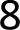 Оценочные баллы:  максимально — 40 баллов;фактически набранные баллы за Блок теСтирования	 	Подписи членов жюри  	Наименование режимаУсловия функционирования или сведенияПри обычной  производственно-промышленной, радиаци-онной, химической, биологической (бактериологиче- ской), сейсмологической и гидрометеорологической об- становке, при отсутствии эпидемий, эпизоотии, эпифитотий.При ухудшении указанной обстановки, получении про- гноза о возможности возникновения ЧС;При возникновении и во время ликвидации ЧС.Название оружияХарактеристика оружиясовокупность устройств (генераторов), поражающее дей- ствие которых основано на использовании остронаправ- ленных лучей электромагнитной энергии или концентри- рованного пучка элементарных частиц, разогнанных до больших скоростей.средства, поражающее действие которых основано на ис- пользовании электромагнитных излучений сверхвысокой частоты (СВЧ) или чрезвычайно низкой частоты (ЧНЧ). Диапазон СВЧ находится в пределах от З00МГц до 30 ГГц, ЧНЧ — менее 100Гц.средства массового поражения, основанные на использо— вании направленного излучения мощных инфразвуковых колебаний с частотой ниже 16 Гц.оружие массового поражения, действие которого основано на использовании боевых радиоактивных веществ (БРВ).Под БРВ понимают специально получаемые и приготов- ленные в виде порошков или растворов вещества, содер- жащие в своем составе радиоактивные изотопы химиче- ских элементов, обладающих ионизирующим излучением.COBOK    ПHOCTЬ  ]ЭІІЗЛИЧНЫХ  G]ЭeДGTB,  ПОЗВОЛЯЮЩИХ ИGПОЛЬЗО-вать в военных целях разрушительные силы неживой при- роды путем искусственно вызываемых изменений физиче- ских свойств и процессов, протекающих в атмосфере, гид- росфере и литосфере Земли.Баллы за задания Теоретического блокаБаллы за задания Теоретического блокаБаллы за задания Теоретического блокаБаллы за задания Теоретического блокаБаллы за задания Теоретического блокаБаллы за задания Теоретического блокаNe задания12345Кол-вобаллов№ п/пТестовые заданияМакси-мальный баллКол-вонабранных балловОтметьте один правильный ответОтметьте один правильный ответОтметьте один правильный ответОтметьте один правильный ответ1.РСЧС создана в целях:а) объединения усилий органов власти, организаций и предприятий, их сил и средств в области предупре- ждения и ликвидации чрезвычайных ситуаций;б) прогнозирования ЧС на территории Российской Федерации и организации проведения аварийно- спасательных и других неотложных работ;в) обеспечения первоочередного жизнеобеспечения населения, пострадавшего в чрезвычайных ситуациях на территории Российской Федерации.12.Гражданская оборона - это:а) система мероприятий по прогнозированию, предот- вращению и ликвидации чрезвычайных ситуаций в военное время;6) система обеспечения постоянной готовности opra- нов государственного управления для быстрых и эф- фективных действий по организации первоочередного жизнеобеспечения населения при ведении военных действий на территории Российской Федерации;в) система мероприятий по подготовке к защите и по защите населения, материальных и культурных цен- ностей на территории Российской Федерации от опас- ностей, возникающих при ведении военных действий или вследствие этих действий.1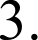 Противогаз служит для защиты органов дыхания, лица  и глаз:а) от отравляющих, радиоактивных веществ и высоких температур внешней среды при пожарах;б) от отравляющих, радиоактивных веществ и бакте- риальных средств;в)	от	радиоактивных	веществ	и	бактериальных средств.14.При одновременном заражении радиоактивными, отравляющими веществами и бактериальными средствами частичная санитарная обработка про- водится  в такой последовательности:1а)  обезвреживание  радиоактивных  веществ, отравля-ющих веществ, бактериальных средств;б) обезвреживание бактериальных средств, радиоак- тивных веществ, отравляющих веществ;в)  обезвреживание  отравляющих	веществ,  радиоак- тивных веществ, бактериальных средств.Способность поддерживать необходимую для обес- печения жизнедеятельности нагрузку и противо- стоять утомлению, возникающему в процессе вы- полнения  работы, называют:а) выносливостью; б) гибкостью;в) устойчивостью; г) координацией.16.Лучшие умы России связывают будущее страны с ростом численности её:а) армии;б) народонаселения; в) территории;г) чиновников.17.Верховным главнокомандующим Вооруженными Силами Российской Федерации в соответствии с Rонституцией является:а) министр обороны;6) Президент Российской Федерации;в) председатель Федерального собрания; г) командующий Сухопутными войсками.1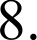 Чаще всего пожары возникают по причине:а) неисправности электропроводки; б) человеческого фактора;в) поджогов;г) неисправности оборудования.19.Каковы пути проникновения радиоактивных ве- ществ в организм человека при внутреннем облу- чении:а) через одежду и кожные покровы;б) в результате прохождения радиоактивного облака; в) в результате потребления загрязненных продуктов питания и воды;г) в результате радиоактивного загрязнения поверхно- сти земли, зданий и сооружений.110.Укажите, чем определяется нравственныи компо- нент здорового образа жизни. Выберете правиль- ный ответ из приведенных ниже:а) семейный образ жизни, предполагающий постоян- ство партнеров;б) холостой образ жизни с частой сменой партнеров; в) семейный образ жизни, предполагающий периоди- ческую смену партнеров;г) семейный образ жизни, предполагающий свободные взаимоотношения со случайными партнерами.111.Самый многочисленный вид войск Российской Федерации называется:а) Ракетными войсками стратегического назначения;6) морской пехотой;в) Военно-воздушными силами; г) Сухопутными войсками.112.Боевое знамя вручается  воинской  части  от  имени: а) министра обороны Российской Федерации;б) Президента Российской Федерации;в) главнокомандующего вида или рода войск; г) главнокомандующего военным округом.1Отметьте все правильные ответыОтметьте все правильные ответыОтметьте все правильные ответыОтметьте все правильные ответы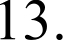 Выберите  среди  перечисленных   ниже заболеванийте, которые являются инфекционными:а) разные виды гриппа;6) инфаркт миокарда; в) гепатит А;г) остеохондроз; д) педикулез;е) холера; ж) псориаз;з) клещевой энцефалит.414.Какие виды подготовки предусмотрены для юно- шей-старшеклассников на  учебных  сборах  на базе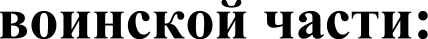 а) огневая подготовка; б) боевая подготовка; в) строевая подготовка;г) тактическая подготовка; д) правовая подготовка;е) подготовка  к автономному  существованию  в  при-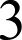 родной среде.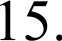 Режим — это установленныи  распорядок  жизни че-ловека, включающии  в себя:а) труд;б) питание;в) конфликтные ситуации; г) отдых;д) курение; е) сон;ж) прогулы.416.К наиболее опасным террористическим актам можно  отнести:а) взрывы в местах массового скопления людей;6) похищение людей с целью получения выкупа и угроза физического уничтожения заложника;в) распространение непроверенных слухов; г) звонки по телефону с целью розыгрыша;д) отравление систем водоснабжения, продуктов пи- тания; искусственное распространение возбудителей инфекционных заболеваний.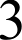 17.Из  перечисленных  ниже  признаков,  выберите те,которые  указывают  на наркотическое отравление:а) тошнота и рвота;6) повышение мышечного тонуса; в) головокружение;г) сужение зрачков и ослабление их реакции на свет; д) кровотечение из носа;е) покраснение кожи; ж) насморк;з) горечь во рту.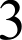 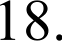 Алкоголь, растворяясь в крови, оказывает разру- шительное влияние на все органы. Из перечислен- ных ниже ответов, выберите те, которые характе- ризуют отрицательное влияние алкоголя на  орга- ны человека:а) нарушается защитная функция печени; б) развитие туберкулеза;в) развитие сахарного диабета;г) наблюдается увеличение мочевого пузыря; д) усиливаются защитные функции организма; е) нарушается деятельность мозжечка.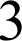 19.Из  перечисленных   ниже  симптомов   выберите те,4которые являются  признаками  острого отравления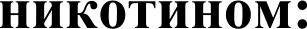 а) горечь во рту;б) покраснение глаз;в) покашливание в области грудины; г) кашель и головокружение;д) тошнота; е) отек лица;ж) бледность лица, слабость и недомогание; з) увеличение лимфатических узлов.20.При  движении   по  зараженной  радиоактивнымивеществами местности необходимо:а) находиться в средствах индивидуальной защиты ор- ганов дыхания и кожи;6) периодически снимать средства индивидуальной защиты органов дыхания и кожи и отряхивать их от ПЫли;в) двигаться по высокой траве и кустарнику;г) без надобности не садиться и не прикасаться к местным предметам;д) принимать пищу и пить только при ясной безвет- ренной погоде;е) не принимать пищу, не пить, не курить;ж) не поднимать пыль и не ставить вещи на землю.4